Delegated report for non-material variation (NMV)Recommendation: ApproveReason for Decision: The proposed variations are considered to be ‘non-material’ under s64 of the Act because they are deemed to have no significant adverse visual impact on the development whilst retaining habitat for a migrating species. List of new plansNote: As this is a non-material variation of a planning permission under s64 of the Act, there is no change to the Informatives & Conditions attached to the original planning permission. 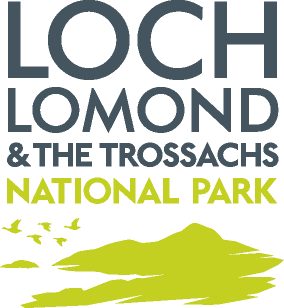 Application Number:2014/0196/DETLocation:Land At Keltie WaterNear CallanderApproved Development:Amendment to application 2013/0225/DET for the construction of a hydro scheme.Case Officer: Erin GoldieDetails of the proposed non-material variationsRetention of borrow pit.Planning Assessment  During and after construction a borrow pit was used as a nesting site by sand martins. It is now proposed and accepted that the borrow pit will not be reinstated in order to retain this habitat for reasons of biodiversity.TitleReferenceDate ReceivedNMV Site Plan26 Oct 2017Signed: Amy UnittDevelopment Monitoring Officer Dated: 02.11.17